La transmission du formulaire par voie électronique fait office de signature.Veuillez ajouter des annexes si nécessaire, notamment pour la liste des témoins et des pièces.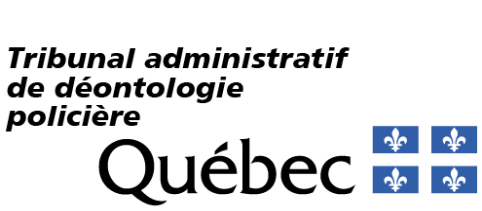 Attestation commune de mise en état de la causeAttestation commune de mise en état de la causeRéservé à l’usage du Tribunal (section 1 seulement)Réservé à l’usage du Tribunal (section 1 seulement)Réservé à l’usage du Tribunal (section 1 seulement)Date de réception de la citation :Date de réception de la déclaration et acte de représentation :Date de réception de l’attestation commune de mise en état de la cause :Identification de la causeIdentification de la causeIdentification de la causeNuméro de la citation :Numéro de dossier du Commissaire :Identification du représentant du Commissaire :Identification du représentant de la partie policière :Est-ce que la cause concerne un policier membre d’un service de police autochtone ou porte sur la conduite d’un policier sur le territoire d’une communauté autochtone?□ Oui□ Non□ Oui□ NonDivulgation de la preuve Divulgation de la preuve Divulgation de la preuve Date de la communication de la preuve :Date de la communication de la preuve :Objet du débatCommissaire : Exposé sommaire des faits : Question (s) en litige et prétention (s) :Admission (s) suggérée (s) :Partie policière :Réponse à l’exposé sommaire des faits de la Commissaire :Question (s) en litige et prétention (s) :Admission (s) suggérée (s) :Services requis lors de l’audienceServices requis lors de l’audienceLes services d’un interprète sont requis pour le témoignage du (des) témoin(s) suivant(s)** :Dans la langue suivante : Les services d’un interprète sont requis pour le témoignage du (des) témoin(s) suivant(s)** :Dans la langue suivante : Les moyens technologiques suivants sont requis lors de l’instruction*** :Les moyens technologiques suivants sont requis lors de l’instruction*** :**Veuillez-vous référer à la politique linguistique du Tribunal ainsi qu’au Règlement sur la preuve, la procédure et la pratique du Tribunal pour connaître les modalités et les frais. afférents.***La responsabilité d’obtenir l’autorisation du tribunal, lorsque requise, de s’assurer de la disponibilité des moyens technologiques et d’en assumer les coûts, le cas échéant, incombe à la partie qui souhaite avoir recours à ces moyens technologiques. La responsabilité de coordonner une preuve à l’aide d’un moyen technologique, soit notamment de s’assurer de l’accès à une connexion Internet, incombe à la partie qui souhaite administrer une preuve par ce moyen.**Veuillez-vous référer à la politique linguistique du Tribunal ainsi qu’au Règlement sur la preuve, la procédure et la pratique du Tribunal pour connaître les modalités et les frais. afférents.***La responsabilité d’obtenir l’autorisation du tribunal, lorsque requise, de s’assurer de la disponibilité des moyens technologiques et d’en assumer les coûts, le cas échéant, incombe à la partie qui souhaite avoir recours à ces moyens technologiques. La responsabilité de coordonner une preuve à l’aide d’un moyen technologique, soit notamment de s’assurer de l’accès à une connexion Internet, incombe à la partie qui souhaite administrer une preuve par ce moyen.Identification des personnes ayant rempli le formulaireIdentification des personnes ayant rempli le formulaireCommissaire :Commissaire :Nom :      Prénom :      Date :      Date :      Partie policière : Partie policière : Nom :      Prénom :      Date :      Date :      Veuillez faire parvenir le formulaire au Tribunal administratif de déontologie policière en utilisant le service de dépôt en ligne disponible sur notre site internet.